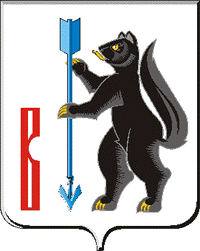 РОССИЙСКАЯ ФЕДЕРАЦИЯСВЕРДЛОВСКАЯ ОБЛАСТЬДУМА ГОРОДСКОГО ОКРУГА ВЕРХОТУРСКИЙР Е Ш Е Н И Еот «21» октября  2021 года  №58г. ВерхотурьеО внесении изменений в Решение Думы городского округа Верхотурский  от 11 декабря 2020 года №60 «О бюджете городского округа Верхотурский на 2021 год и плановый период 2022 и 2023 годов»В соответствии с Бюджетным кодексом Российской Федерации, Положением «О бюджетном процессе в городском округе Верхотурский», утвержденным Решением Думы городского округа Верхотурский от 28 марта 2012 года №18 (с внесенными изменениями), на основании статьи 21 Устава городского округа Верхотурский,  Дума городского округа Верхотурский РЕШИЛА:Внести в Решение Думы городского округа Верхотурский от 11 декабря 2020 года №60 «О бюджете городского округа Верхотурский на 2021 год и плановый период 2022 и 2023 годов» с внесенными изменениями (Решение Думы городского округа Верхотурский от 16.02.2021 №8, от 26.05.2021 №34, от 15.07.2021 №42, от 25.08.2021 №44, от 09.09.2021 №55), следующие изменения: Подпункт 1 пункта 1 изложить в новой редакции:общий объем доходов бюджета городского округа Верхотурский на 2021 год – 964 769,9 тысяч рублей;общий объем расходов бюджета городского округа Верхотурский на 2021 год – 977 734,4 тысяч рублей;дефицит бюджета городского округа Верхотурский  на 2021 год в сумме           12 964,5 тысяч рублей;2) Абзац 1 подпункта 3 пункта 1 изложить в новой редакции:         объем межбюджетных трансфертов из областного бюджета на 2021 год в сумме 667 294,9 тысяч рублей;3) Абзац 1 подпункта 4 пункта 1 изложить в новой редакции:объем бюджетных ассигнований, направляемых из бюджета городского округа Верхотурский на исполнение публичных нормативных обязательств городского округа Верхотурский на 2021 год – 499,9  тысяч рублей;4) Подпункт 5 пункта 1 изложить в новой редакции:объем бюджетных ассигнований, направляемых из бюджета городского округа Верхотурский на исполнение муниципальных программ городского округа Верхотурский на 2021 год – 935 407,8 тысяч рублей; объем бюджетных ассигнований, направляемых из бюджета городского округа Верхотурский на исполнение муниципальных программ городского округа Верхотурский на плановый период  2022 год – 756 739,3  тысяч рублей и плановый период 2023 год – 698 954,4тысяч рублей;5) Абзац 1 подпункта 6 пункта 1 изложить в новой редакции:объем бюджетных ассигнований Дорожного фонда городского округа Верхотурский на 2021  год – 52 686,7 тысяч рублей, в том числе объем бюджетных ассигнований на осуществление расходов на строительство (реконструкцию), капитальный ремонт, ремонт и содержание автомобильных дорог общего пользования (за исключением автомобильных дорог федерального значения) – 52 636,7 тысяч рублей;6) Приложение 1, утвержденное подпунктом 1 пункта 3 изложить в новой редакции (приложение 1);7) Приложение 2, утвержденное подпунктом  2 пункта 3 изложить в новой редакции (приложение 2);8) Приложение 5, утвержденное подпунктом  5 пункта 3 изложить в новой редакции (приложение 5);9) Приложение 6, утвержденное подпунктом  6 пункта 3 изложить в новой редакции (приложение 6);10) Приложение 8, утвержденное подпунктом  8 пункта 3 изложить в новой редакции (приложение 8);11) Приложение 9, утвержденное подпунктом  9 пункта 3 изложить в новой редакции (приложение 9);12) Приложение 11, утвержденное подпунктом  11 пункта 3 изложить в новой редакции (приложение 11);13) Приложение 12, утвержденное подпунктом  12 пункта 3 изложить в новой редакции (приложение 12);14) Приложение 15, утвержденное подпунктом  15 пункта 3 изложить в новой редакции (приложение 15).2. Настоящее Решение вступает в силу со дня его опубликования.3. Настоящее Решение опубликовать в информационном бюллетене «Верхотурская неделя» и разместить на официальном сайте городского округа Верхотурский.4. Контроль исполнения настоящего Решения возложить на комиссию по бюджету, налогам и экономической политике Думы городского округа Верхотурский.            Главагородского округа Верхотурский                                             А.Г.Лиханов    Председатель Думыгородского округа Верхотурский                                             И.А.Комарницкий  